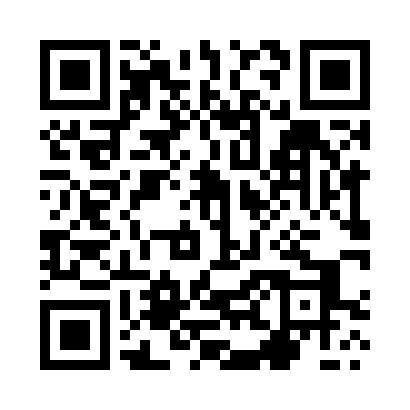 Prayer times for Plebanowo, PolandMon 1 Apr 2024 - Tue 30 Apr 2024High Latitude Method: Angle Based RulePrayer Calculation Method: Muslim World LeagueAsar Calculation Method: HanafiPrayer times provided by https://www.salahtimes.comDateDayFajrSunriseDhuhrAsrMaghribIsha1Mon3:535:5812:294:557:018:582Tue3:505:5512:284:567:029:003Wed3:475:5312:284:587:049:024Thu3:445:5112:284:597:069:055Fri3:415:4812:275:007:089:076Sat3:385:4612:275:017:109:107Sun3:345:4312:275:037:119:128Mon3:315:4112:275:047:139:159Tue3:285:3912:265:057:159:1810Wed3:255:3612:265:077:179:2011Thu3:215:3412:265:087:199:2312Fri3:185:3212:265:097:209:2613Sat3:155:2912:255:107:229:2814Sun3:115:2712:255:117:249:3115Mon3:085:2512:255:137:269:3416Tue3:045:2312:255:147:289:3717Wed3:015:2012:245:157:299:4018Thu2:575:1812:245:167:319:4319Fri2:545:1612:245:177:339:4620Sat2:505:1412:245:197:359:4921Sun2:465:1112:245:207:379:5222Mon2:435:0912:235:217:389:5523Tue2:395:0712:235:227:409:5824Wed2:355:0512:235:237:4210:0125Thu2:315:0312:235:247:4410:0526Fri2:275:0112:235:267:4610:0827Sat2:234:5912:235:277:4710:1128Sun2:194:5712:225:287:4910:1529Mon2:154:5412:225:297:5110:1830Tue2:114:5212:225:307:5310:22